Задания по окр.соц. миру 20-24.04Правила дорожного движения.Знаки дорожного движения.Задание по проф.труду 22.04Техника безопасности при работе с иглой. «Разноцветные шары». Аппликация из разноцветных пуговиц на картоне.Речь и АК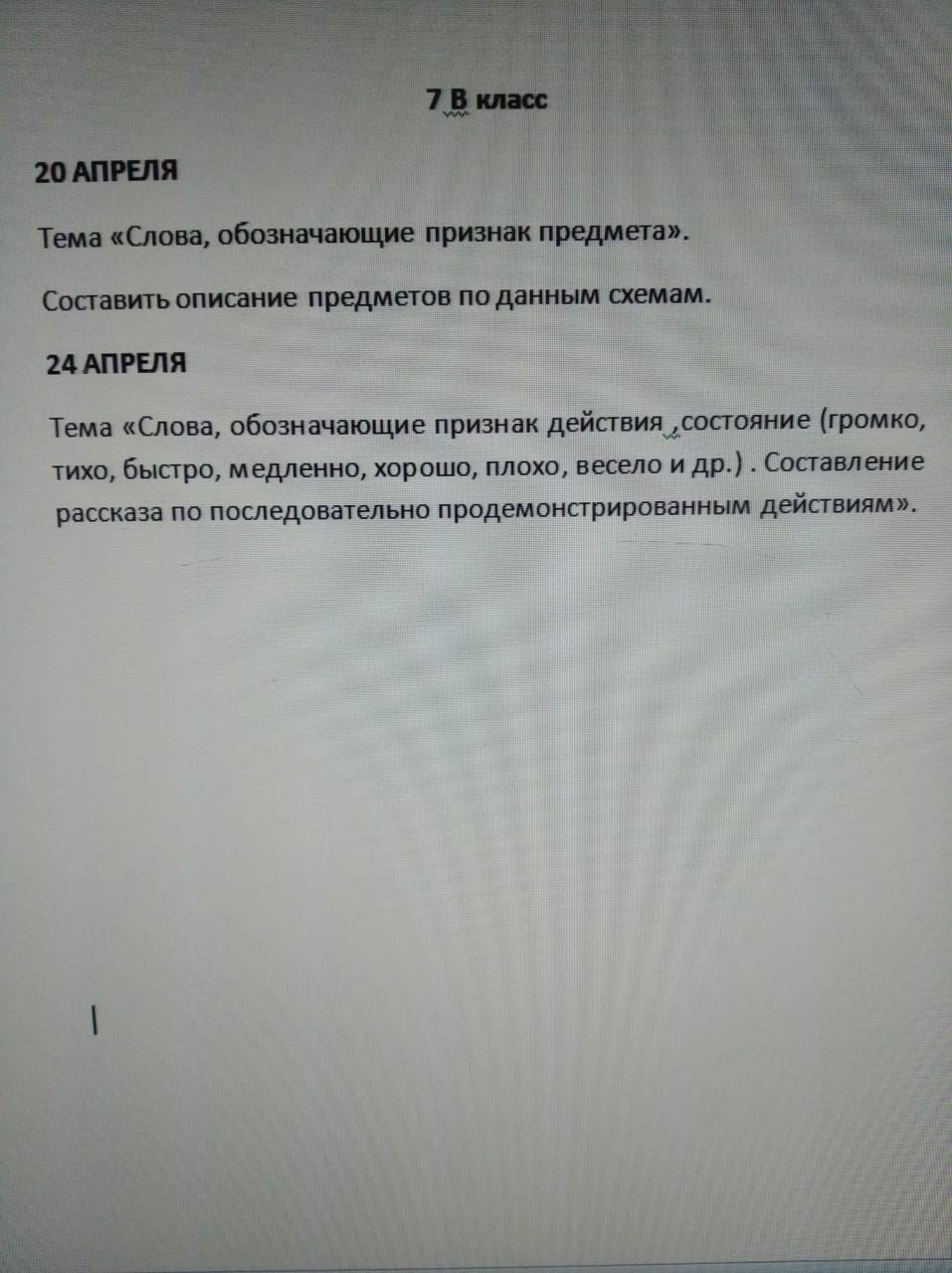 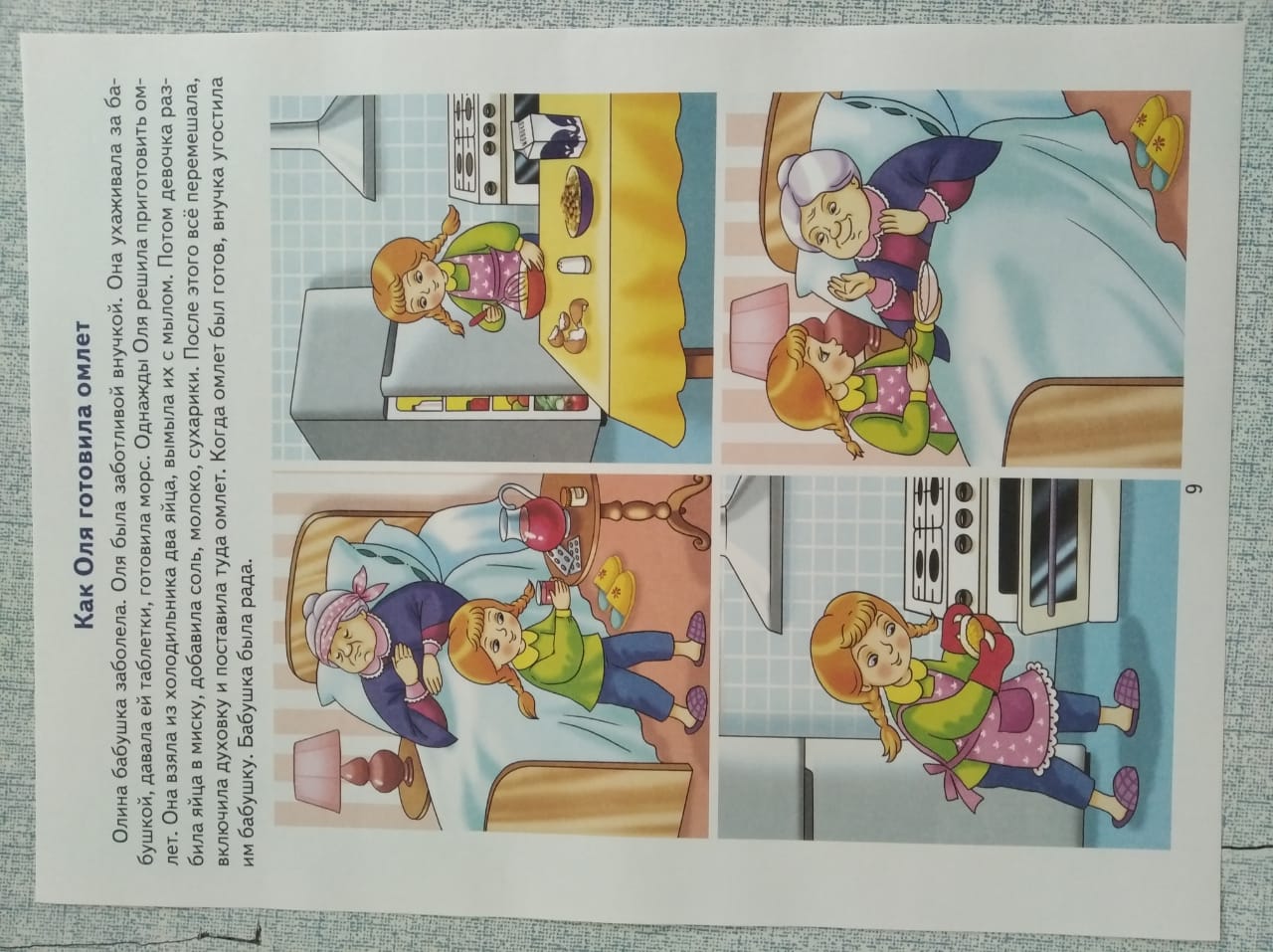 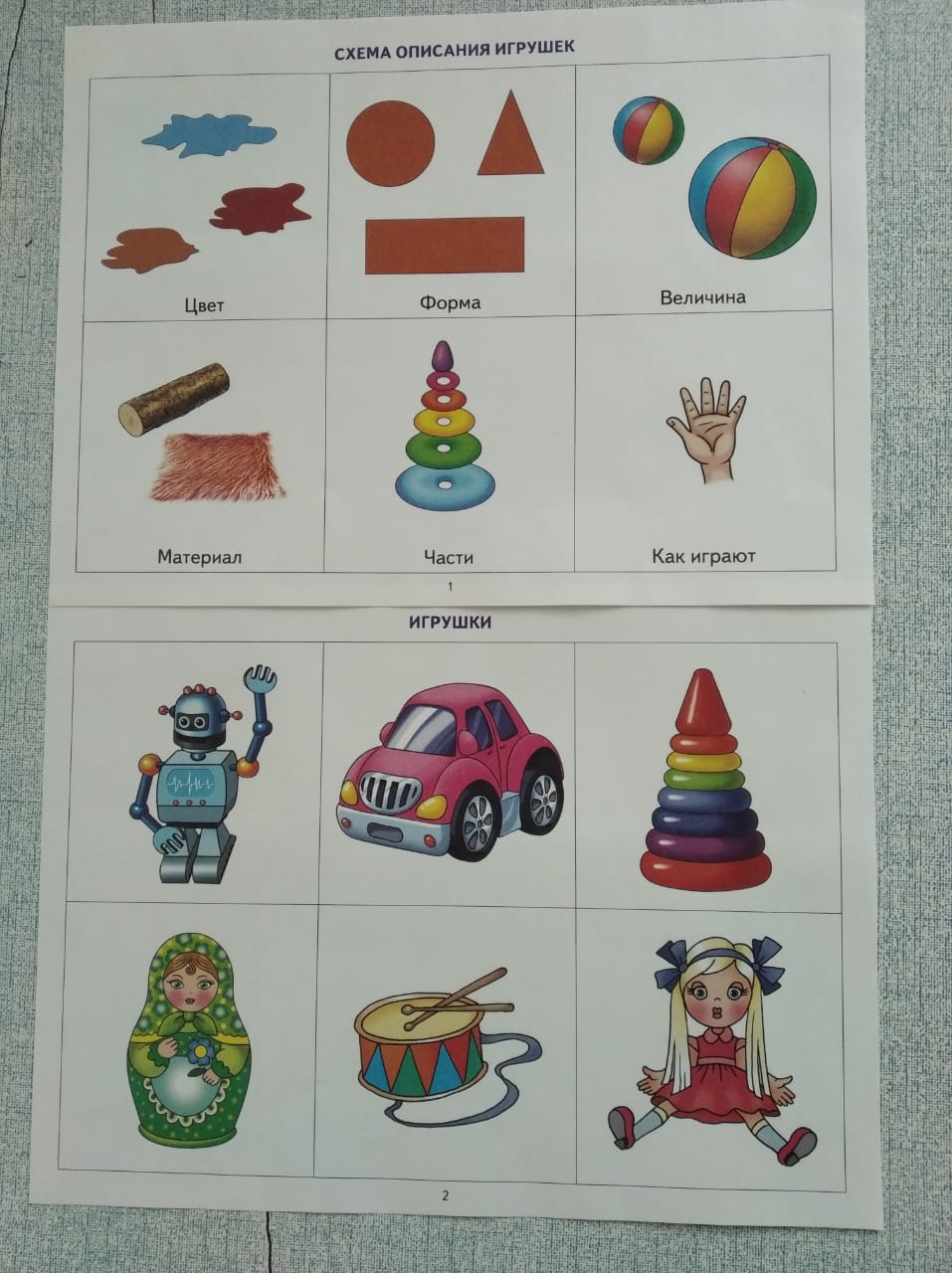 Задание по самообслуживанию 20-24.04Тема: Приготовление пищи.Разнообразие продуктов питания, их происхождениеЗначение продуктов питания для здоровья человека.АФКУРОК №55    20.04.20201. Выполнить ОРУ на месте 6 упр. по6 повторов.2. ходьба на месте, 2 шага вперед, назад, в право, в лево (перемещение)Сдать до22.04.2020    высылать выполненные  домашние задания: everest.distant@yandex.ruУРОК №56    24.04.20201. Выполнить 6 упражнений для рук с предметом на месте (фото)2.Набивание шарика ракеткой с перемещением (10 раз без потерь).(фото)Сдать до27.04.2020     высылать выполненные  домашние задания: everest.distant@yandex.ru

Сенсорное развитие23.04.2020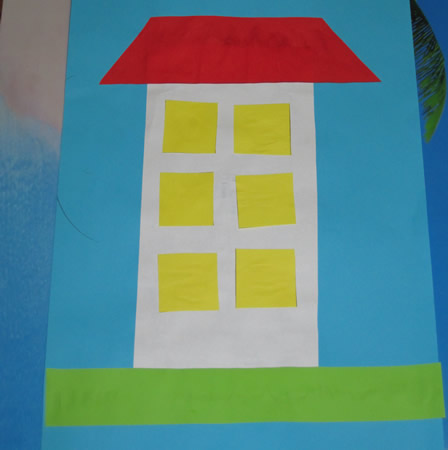 Конструирование домика.Нарисовать или сделать поделку домик из геометрических фигур (квадрат, треугольник). Важно при конструировании, проговаривать пространственные ориентировки для ребенка, домик стоит на земле, вначале строим каркас (квадрат, затем крыша). Строим домик.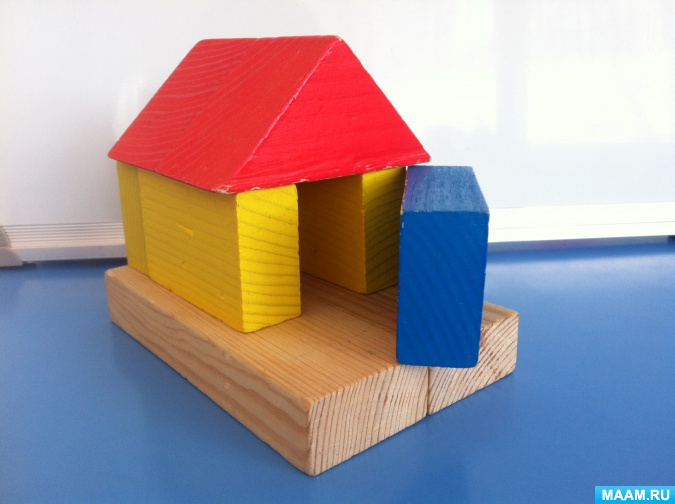 Сконструировать дом мечты из конструктора или любого объемного материала (кубики, игрушки, лего). При создании дома можно подключить фантазию, но каждая деталь должна быть обоснована, например, окна, двери, труба, дополнительные арки, многоэтажный дом. Для тех, у кого есть возможность распечатать: 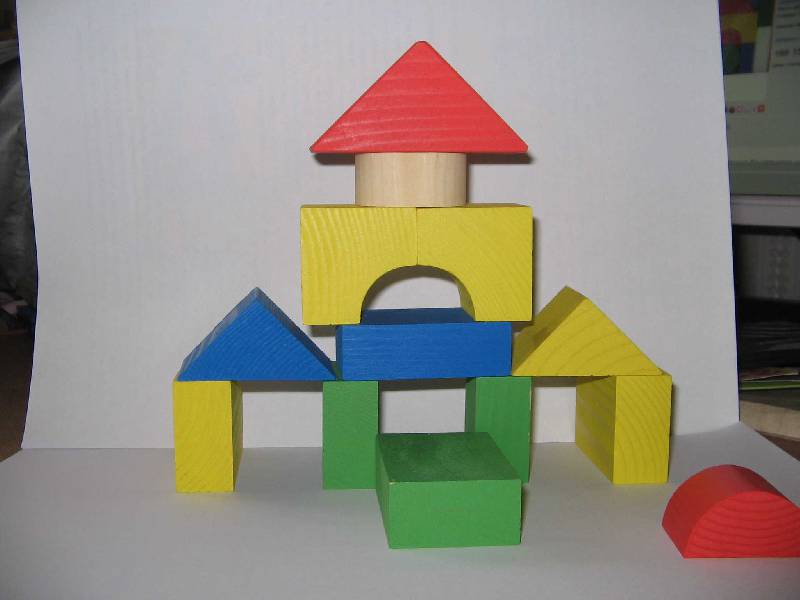 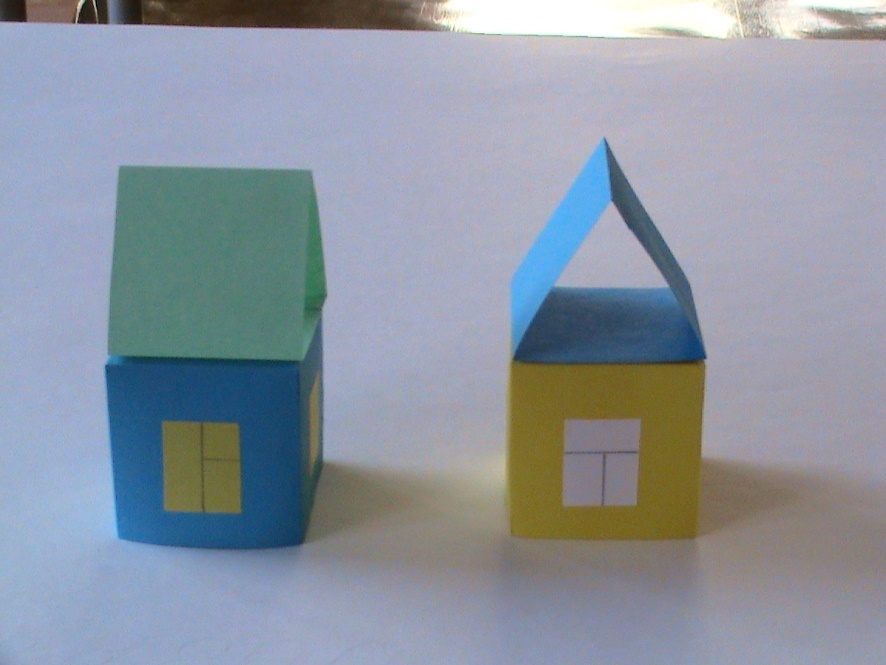 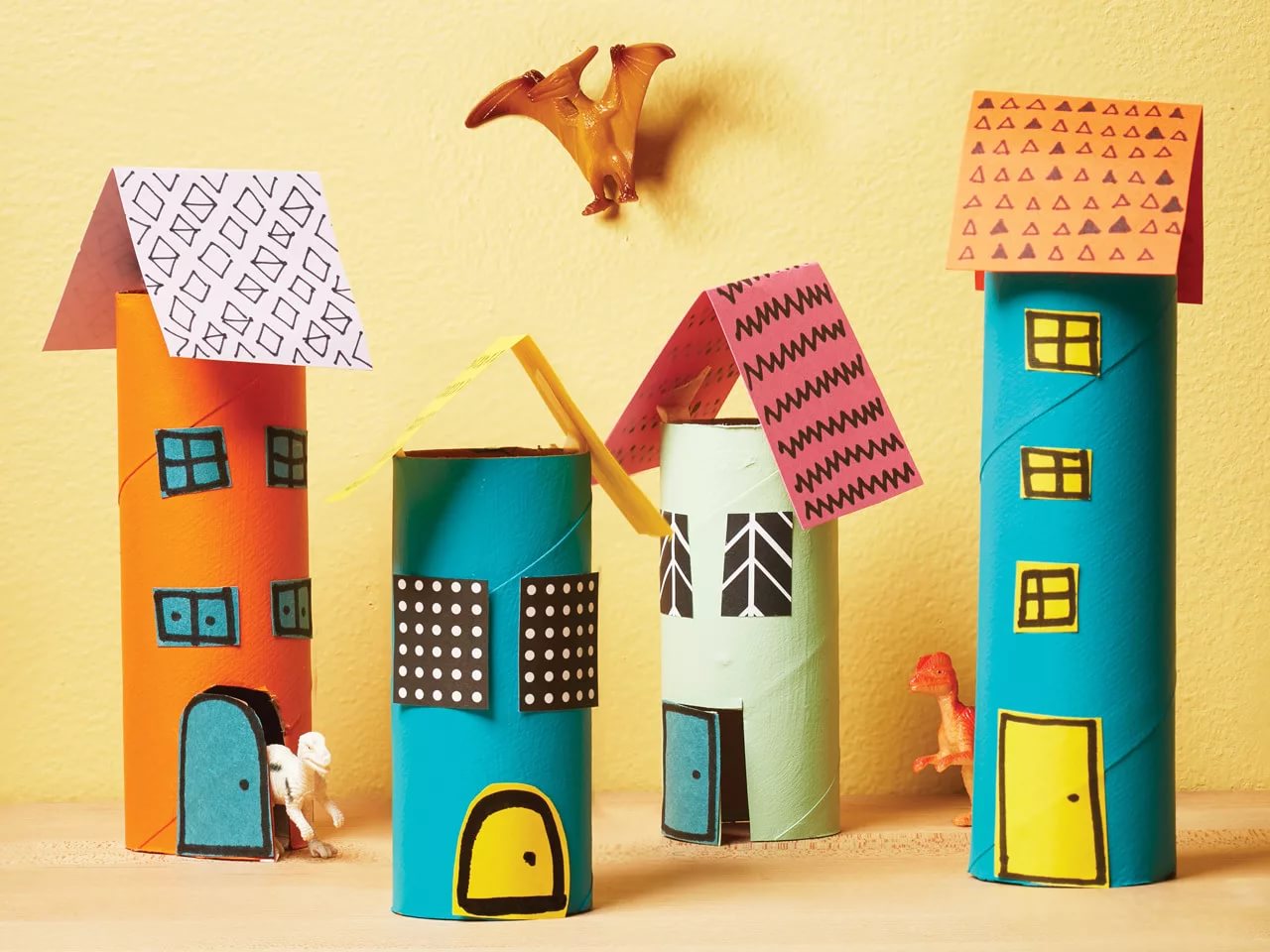 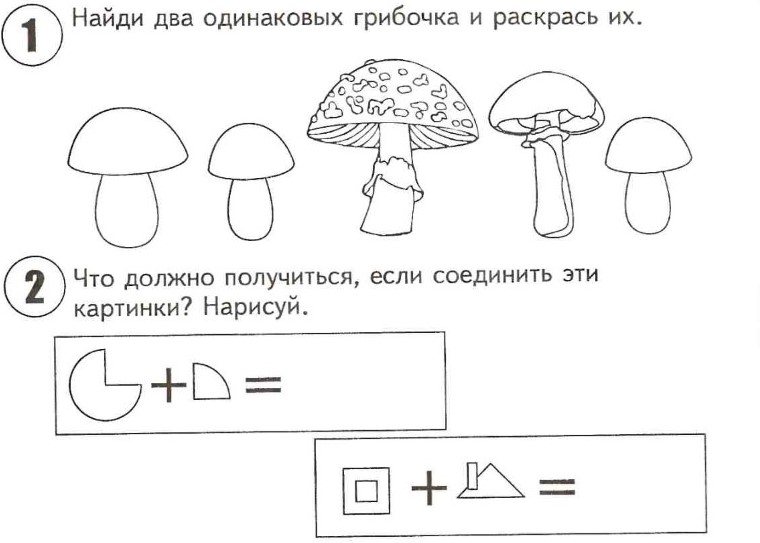 Задание по домоводству с 20.04-24.04Правила заваривания чая. Сервировка стола к чаю.Приготовление чая.Виды бутербродов. Холодные бутерброды.Приготовление холодных бутербродов.Салат. Виды салатов. Овощной салат, его ингредиенты.Человек    7 В класс     23.04.2020Тема урока «Употребление овощей и фруктов в пищу.  Режим питания»Задания по выборуПосмотрите презентацию в этой папке, обсудите ее с родителями.Какие загадки тебе понравились? Назови отгадки. Это овощи или фрукты?Какие пословицы и поговорки ты знаешь об овощах и фруктах?Расскажи вместе с мамой (или папой) вслух твой режим дня.Почему надо обязательно соблюдать режим дня?Всегда ли ты соблюдаешь режим дня?Выполняйте задания, не торопясь, будьте внимательны!У вас все обязательно получится!!!Задание  по музыке Посмотреть, прослушать белорусскую народную сказку "Музыкант- чародей", в чём сила музыканта-скрипача? Послушать норвежскую народную песню "Волшебный смычок". 